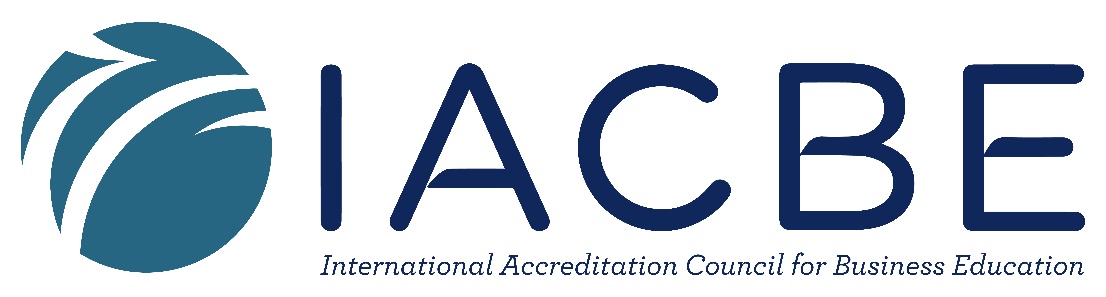 Public Disclosure of Student AchievementInstitution Name: University of Business and International Studies (UBIS)Business Unit(s) included in this report: University of Business and International Studies (UBIS)--Academic Period Covered: 2018-2019Date Submitted:  1/10/2019Indicators UsedPROGRAMINDICATORRESULTBBA – Bachelor of Business Administration86%Graduation RateBA - IR – Bachelor of Arts in International Relations95%Graduation RateMBA - Master of Business Administration83%Graduation RateMIR - Master of Arts in International Relations87%Graduation RateINDICATORDESCRIPTION AND HOW IT WAS CALCULATEDGraduation Rate for Bachelor DegreeWe are taking the number of students, who started their program in the University 3.5 – 4 years ago and divide it by the number of graduates within this cohort.Graduation Rate for Master DegreeWe are taking the number of students, who started their program in the University 1.5 - 2 years ago and divide it by the number of graduates within this cohort.